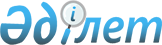 "2011 жылға арналған тұқымның әрбір түрі бойынша нарықтық бағамен нақты сатып алынған элиталық тұқымның көлемі үшін квоталарды, 2011 жылға арналған әр облысқа отандық ауыл шаруашылығы тауар өндірушілері арзандатылған бағамен мақтаның, жүгерінің, күнбағыстың элиталық тұқымдары мен көшеттердің нақты сатқан көлемі үшін квоталарды бекіту туралы" Қазақстан Республикасы Ауыл шаруашылығы министрінің 2011 жылғы 13 сәуірдегі № 06-2/190 бұйрығына өзгерістер енгізу туралыҚазақстан Республикасы Ауыл шаруашылығы министрінің 2011 жылғы 29 қарашадағы № 06-2/685 Бұйрығы. Қазақстан Республикасының Әділет министрлігінде 2011 жылы 29 қарашада № 7322 тіркелді

      "Облыстық бюджеттердің, Астана және Алматы қалалары бюджеттерінің тұқым шаруашылығын қолдауға 2011 жылғы республикалық бюджеттен бөлінетін ағымдағы нысаналы трансферттерді пайдалану ережесін бекіту туралы" Қазақстан Республикасы Үкіметінің 2011 жылғы 30 наурыздағы № 297 қаулысын іске асыру мақсатында БҰЙЫРАМЫН:



      1. "2011 жылға арналған тұқымның әрбір түрі бойынша нарықтық бағамен нақты сатып алынған элиталық тұқымның көлемі үшін квоталарды, 2011 жылға арналған әр облысқа отандық ауыл шаруашылығы тауар өндірушілері арзандатылған бағамен мақтаның, жүгерінің, күнбағыстың элиталық тұқымдары мен көшеттердің нақты сатқан көлемі үшін квоталарды бекіту туралы" Қазақстан Республикасы Ауыл шаруашылығы министрінің 2011 жылғы 13 сәуірдегі № 06-2/190 бұйрығына (нормативтік құқықтық актілерді мемлекеттік тіркеу тізілімінде № 6918 тіркелген) мынадай өзгерістер енгізілсін:

      көрсетілген бұйрыққа 1-қосымша осы бұйрыққа 1-қосымшаға сәйкес жаңа редакцияда баяндалсын;

      көрсетілген бұйрыққа 2-қосымша осы бұйрыққа 2-қосымшаға сәйкес жаңа редакцияда баяндалсын.



      2. Осы бұйрық мемлекеттік тіркеуден өткен күннен бастап қолданысқа енгізіледі.      Министр                                 А. Мамытбеков

Қазақстан Республикасы     

Ауыл шаруашылығы министрінің  

2011 жылғы 29 қарашада № 06-2/685

бұйрығына 1-қосымша      

Қазақстан Республикасы      

Ауыл шаруашылығы министрінің    

2011 жылғы 13 сәуірдегі № 06-2/190

бұйрығына 1-қосымша        

2011 жылға арналған тұқымның әрбір түрі бойынша нарықтық бағамен нақты сатып алынған элиталық тұқымның көлемі үшін квоталаркестенің жалғасы(жалғасы)                                              тонна

Қазақстан Республикасы     

Ауыл шаруашылығы министрінің  

2011 жылғы 29 қарашада № 06-2/685

бұйрығына 1-қосымша      

Қазақстан Республикасы      

Ауыл шаруашылығы министрінің    

2011 жылғы 13 сәуірдегі № 06-2/190

бұйрығына 2-қосымша        

2011 жылға арналған әр облысқа отандық ауыл шаруашылығы тауар өндірушілері арзандатылған бағамен мақтаның, жүгерінің, күнбағыстың элиталық тұқымдары мен көшеттердің нақты сатқан көлемі үшін квоталартонна/дана
					© 2012. Қазақстан Республикасы Әділет министрлігінің «Қазақстан Республикасының Заңнама және құқықтық ақпарат институты» ШЖҚ РМК
				Реттік NОблыстардың атауыАуыл шаруашылығы өсімдіктеріАуыл шаруашылығы өсімдіктеріАуыл шаруашылығы өсімдіктеріАуыл шаруашылығы өсімдіктеріАуыл шаруашылығы өсімдіктеріРеттік NОблыстардың атауыдәнді және дәнді-бұршақты дақылдардәнді және дәнді-бұршақты дақылдардәнді және дәнді-бұршақты дақылдардәнді және дәнді-бұршақты дақылдардәнді және дәнді-бұршақты дақылдарРеттік NОблыстардың атауыоның ішінде:оның ішінде:оның ішінде:оның ішінде:оның ішінде:Реттік NОблыстардың атауыбарлығыжұмсақ бидайқатты бидайқара бидайжемдік арпа12345671Ақмола17978,6917115,69348,00155,002Ақтөбе1553,751374,94157,113Алматы1530,001069,915,504Шығыс Қазақстан3341,023031,86101,00208,165Жамбыл1421,701305,00116,706Батыс Қазақстан852,75278,75574,007Қарағанды2667,582667,588Қостанай16120,2514816,98616,00108,509Қызылорда10Павлодар2320,062197,16122,9011Солтүстік Қазақстан15879,4715435,9771,50299,0012Оңтүстік Қазақстан882,64882,64РЕСПУБЛИКА БОЙЫНШАРЕСПУБЛИКА БОЙЫНША64547,9160176,481035,50101,001746,87Ауыл шаруашылығы өсімдіктеріАуыл шаруашылығы өсімдіктеріАуыл шаруашылығы өсімдіктеріАуыл шаруашылығы өсімдіктеріАуыл шаруашылығы өсімдіктеріАуыл шаруашылығы өсімдіктеріАуыл шаруашылығы өсімдіктерідәнді және дәнді-бұршақты дақылдардәнді және дәнді-бұршақты дақылдардәнді және дәнді-бұршақты дақылдардәнді және дәнді-бұршақты дақылдардәнді және дәнді-бұршақты дақылдардәнді және дәнді-бұршақты дақылдардәнді және дәнді-бұршақты дақылдароның ішінде:оның ішінде:оның ішінде:оның ішінде:оның ішінде:оның ішінде:оның ішінде:сыра қайнатуға арналған арпасұлытарықарақұмықасбұршақноқатқытайбұршақ891011121314360,0021,70307,00147,59508,0070,7773,001175,0070,7721,7073,00147,59Реттік

NОблыстардың атауыАуыл шаруашылық өсімдіктеріАуыл шаруашылық өсімдіктеріАуыл шаруашылық өсімдіктеріАуыл шаруашылық өсімдіктеріАуыл шаруашылық өсімдіктеріАуыл шаруашылық өсімдіктеріАуыл шаруашылық өсімдіктеріАуыл шаруашылық өсімдіктеріАуыл шаруашылық өсімдіктеріРеттік

NОблыстардың атауыКүрішКартопкөкөнісрапсбасқа майлы дақылдаркөпжылдық бұршақты шөптеркөпжылдық дәнді шөптербіржылдық шөптерқант қызылшасы121516171819202122231Ақмола40,002Ақтөбе3Алматы501,75866,1810,0011,002,774Шығыс Қазақстан16,004,005Жамбыл350,00178,506Батыс Қазақстан7Қарағанды758Қостанай46,501,909Қызылорда1508,3810Павлодар553,2911Солтүстік Қазақстан76,08105,95428,0012Оңтүстік Қазақстан42,00Республикалық бойыншаРеспубликалық бойынша2010,13201,55105,95501,5015,001,9011,27Реттік №Облыстардың атауыАуыл шаруашылығы өсімдіктеріАуыл шаруашылығы өсімдіктеріАуыл шаруашылығы өсімдіктеріАуыл шаруашылығы өсімдіктеріАуыл шаруашылығы өсімдіктеріАуыл шаруашылығы өсімдіктеріАуыл шаруашылығы өсімдіктеріАуыл шаруашылығы өсімдіктеріРеттік №Облыстардың атауыI-өсімпаздықты қоса алғанда, мақтаI-өсімпаздықты қоса алғанда, мақтажүгері, І-ұрпағының будандарын қоса алғандажүгері, І-ұрпағының будандарын қоса алғандакүнбағыскүнбағыскөшеттеркөшеттерРеттік №Облыстардың атауымеханикалық әдіспен тазаланған кездехимиялық әдіспен тазаланған кездекеш пісетін және орташа пісетінерте пісетінэлитаІ-ұрпақтағы будандаржеміс дақылдарыжүзім123456789101Ақмола2Ақтөбе3Алматы879,161491,86417 520,004Шығыс Қазақстан349,5561,535Жамбыл706 088,0060 000,006Батыс Қазақстан7Қарағанды8Қостанай9Қызылорда10Павлодар11Солтүстік Қазақстан12Оңтүстік Қазақстан301,00124,00186 000,001105 000,00РЕСПУБЛИКА БОЙЫНШАРЕСПУБЛИКА БОЙЫНША301,00124,00879,161491,86349,5561,531309 608,001165 000,00